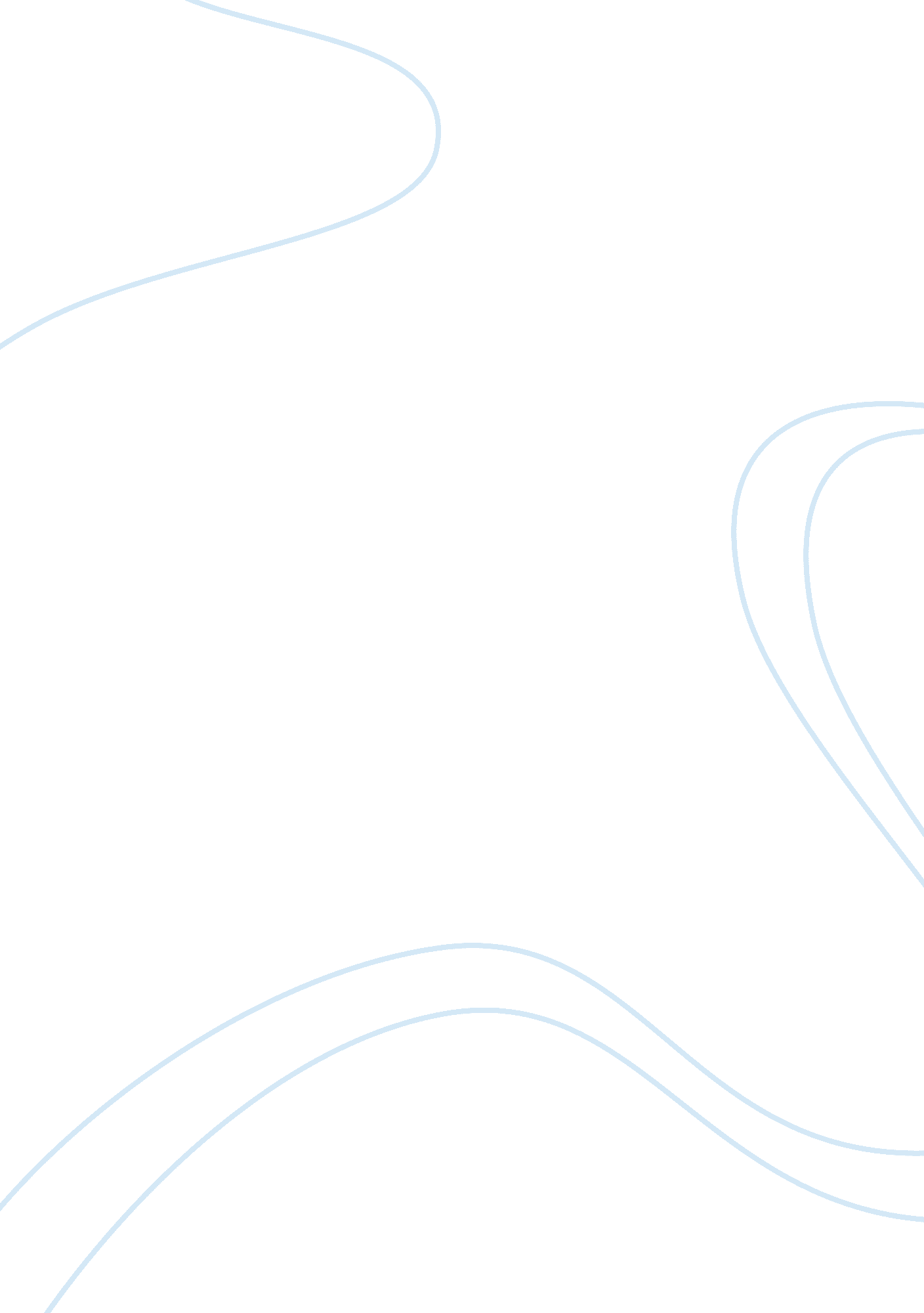 Education and training that supports the changing economySport & Tourism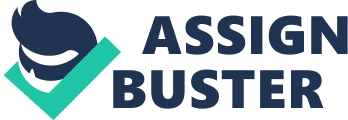 Our mission is to provide a commonly availableeducationwith an international perspective, receptive to the needs of the individual and the economy at large. We contend that quality education and training is a vital requirement for a knowledge-based economy.  We consider deeply in the inherent value of life-long learning.  Our commitment with industry, business, and higher educational colleges highlight the foundations on which the School has been established.  Our nucleus and ways of working are that we: Place students and teachers at the center of all our activities; Promote and coerce for high standards and achievements; Are dedicated to excellence in all our tasks; Are a comprehensive school that encourage lifelong learning and equal opportunities; Promote team working and the distribution of knowledge, information and experiences; Value and energetically heartenrespectfor theenvironment; and Demeanor all our operations in a professional manner, with integrity, competence, accountabilityand collective dependability. Strategic Aims The strategic objectives upon which this strategic plan is based are: To augment and widen the contribution of students, raise accomplishment whilst ensuring succession and equal opportunities; To induce competence, accountability and value formoney; To provide a secure, convivial, friendly and superb teaching and learning environment; To consistently develop and sustain a professional, technically competent and effective staff; To construct effective national and international partnerships, school links, university links and collaborative arrangements; To sustain and enhance a positive approach towards equal opportunities irrespective of unjustified differences; To adopt a marketing oriented approach in research, analysis and catering for the target markets; To meet the training needs of staff through consultations with professional bodies and employers; and To become a key player and a centre of distinction with respect to international students. References: Johnson G.; Scholes K.; Whittington R. (2005). Exploring Corporate Strategy. Seventh Edition. England: Pearson Education Limited. Rugman M. A.; Verbeke A. (1998). Corporate Strategy and International Environmental Policy. Journal of International Business Studies, Vol. 29, Issue 4. Wagner T. (2000). How Schools Change: Lessons from Three Communities Revisited. New York: Routledge Falmer. 